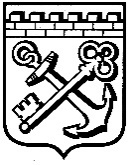 КОМИТЕТ ГРАДОСТРОИТЕЛЬНОЙ ПОЛИТИКИ
ЛЕНИНГРАДСКОЙ ОБЛАСТИПРИКАЗот _________________  № _____О внесении изменения в приказ Комитета градостроительной политики Ленинградской области от 09 сентября 2020 года N 50 «Об утверждении Административного регламента предоставленияКомитетом градостроительной политики Ленинградской областигосударственной услуги по принятию решений о подготовкедокументации по планировке территории, подготовка которойосуществляется для размещения объектов, указанныхв частях 4, 4.1 и 5 - 5.2 статьи 45 Градостроительногокодекса Российской Федерации, на основании решений органовместного самоуправления или органа исполнительной властиЛенинградской области, уполномоченного ПравительствомЛенинградской области на осуществление полномочий органовместного самоуправления в области градостроительнойдеятельности»Приказываю:Внести в Административный регламент предоставления Комитетом градостроительной политики Ленинградской области государственной услуги по принятию решений о подготовке документации по планировке территории, подготовка которой осуществляется для размещения объектов, указанных в частях 4, 4.1, 5, 5.1 статьи 45 Градостроительного кодекса Российской Федерации, на основании решений органов местного самоуправления или органа исполнительной власти Ленинградской области, уполномоченного Правительством Ленинградской области на осуществление полномочий органов местного самоуправления в области градостроительной деятельности, утвержденный приказом комитета градостроительной политики Ленинградской области от 09 сентября 2020 года N 50, следующее изменение:подпункт 7 пункта 2.6 признать утратившим силу.Председатель комитета                                                                          И. Я. Кулаков